Вяткина Н.В., учитель географии МБОУ «Рождественская СОШ» Карагайского района Урок географии в 6 классеЗависимость температуры воздуха от географической широтыЦель: Развитие логического мышления учащихся через формирование умения анализировать статистические и картографические источники информации.Задачи:Сформировать представление о причинно-следственной связи между температурой воздуха и географической широтой;Закрепить понятия «тропик», «полярный круг», «пояс освещенности»;Продолжить формирование умения извлекать информацию из таблиц;Научить определять температуру воздуха по картам с помощью изотерм;Ход урока:Приветствие.Актуализация знаний с помощью ОК «Температура»Зависимость температуры от высоты солнцаЧем солнце выше над горизонтом, тем температура воздуха выше – вывод по таблице с.Карагай.Заполнить пропуски в предложенияхВыполните задания с помощью таблицы:	Определите амплитуду температур воздуха в Асуане______, Москве ________, на м.Челюскин______________..У какого объекта выше температура воздуха в январе.__________В каком пункте теплее июль?______В каком пункте холоднее зима?______________В каком пункте теплее лето?_______________Какой объект южнее? ________________Сделайте вывод: Чем объект севернее, тем зима ___________, лето_________, средняя температура___________, амплитуда температур___________.Давайте проверим наш вывод с помощью карты стр.136, рис.109Угол падения зависит от времени года и географической широтыДомашнее заданиеПрактическая работа «Составление схематического рисунка «Пояса освещенности Земли».Изобразить в тетради земной шар, нанести линии тропиков, полярных кругов, подписать их географическую широту;Закрасить и подписать пояса освещенности;Сравнить полученное изображение с рисунком 112 учебника. Выписать величины средних годовых температур для каждого пояса освещенности;Записать вывод: Какие температуры воздуха преобладают в каждом из поясов._____________________________Зависимость температуры воздуха от географической широтыЦель:________________________________________________________________________________________________________________________________Задание 1Задание 2Задание 3Годовой ход температуры воздуха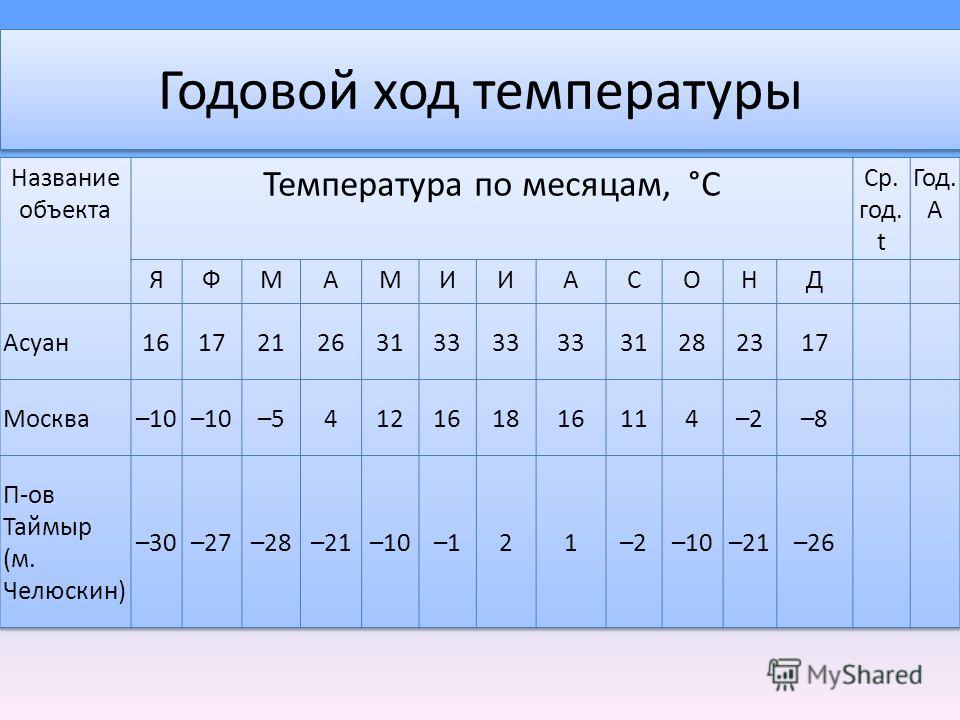 Выполните задания с помощью таблицы:	Определите амплитуду температур воздуха в Асуане______, Москве ________, на м.Челюскин______________..У какого объекта выше температура воздуха в январе.__________В каком пункте теплее июль?______В каком пункте холоднее зима?______________В каком пункте теплее лето?_______________Какой объект южнее? ________________Сделайте вывод: Чем объект севернее, тем зима ___________, лето_________, средняя температура___________, амплитуда температур___________.Вывод : При работе с таблицами у меня получилось__________________________________________Не получилось___________________________________________________________________Мне надо научиться_____________________________________________________________КритерииПоказателиБаллы за каждый вопрос1Выполнение заданий раздела 1 (Ответ на основании извлечения информации из ячеек таблицы (в вопросе содержится указание на наименование строки и наименование столбца))Задание выполнено ответ полный, лаконичный21Выполнение заданий раздела 1 (Ответ на основании извлечения информации из ячеек таблицы (в вопросе содержится указание на наименование строки и наименование столбца))Задание выполнено (выписана лишняя или не вся необходимая информация)11Выполнение заданий раздела 1 (Ответ на основании извлечения информации из ячеек таблицы (в вопросе содержится указание на наименование строки и наименование столбца))Не выполнено02Выполнение заданий раздела 2 (Ответ на основании сравнения информации в строках таблицы (вопрос содержит указание на наименование строки и столбца))Задание выполнено, ответ полный, лаконичный22Выполнение заданий раздела 2 (Ответ на основании сравнения информации в строках таблицы (вопрос содержит указание на наименование строки и столбца))Задание выполнено (выписана лишняя или не вся необходимая информация)12Выполнение заданий раздела 2 (Ответ на основании сравнения информации в строках таблицы (вопрос содержит указание на наименование строки и столбца))Не выполнено03Выполнение заданий раздела 3 (Ответ на основании сравнения информации  в строках/столбцах таблицы (вопрос не содержит наименования стоки или столбцах))Задание выполнено, ответ полный, лаконичный23Выполнение заданий раздела 3 (Ответ на основании сравнения информации  в строках/столбцах таблицы (вопрос не содержит наименования стоки или столбцах))Задание выполнено (выписана лишняя или не вся необходимая информация)13Выполнение заданий раздела 3 (Ответ на основании сравнения информации  в строках/столбцах таблицы (вопрос не содержит наименования стоки или столбцах))Не выполнено04Выполнение заданий раздела 4 (Решение практической задачи с привлечением информации таблицы)Задание выполнено, ответ полный, лаконичный24Выполнение заданий раздела 4 (Решение практической задачи с привлечением информации таблицы)Задание выполнено (выписана лишняя или не вся необходимая информация)14Выполнение заданий раздела 4 (Решение практической задачи с привлечением информации таблицы)Не выполнено0Итого4012312123